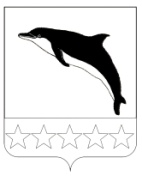 ПОСТАНОВЛЕНИЕАДМИНИСТРАЦИИ НЕБУГСКОГО СЕЛЬСКОГО ПОСЕЛЕНИЯ ТУАПСИНСКОГО РАЙОНАот   13.01.2021                                                                                                     № 05с. НебугОб обучении населения, не занятого в сферах производства и обслуживания (неработающего населения) Во исполнение Федеральных законов Российской Федерации                         от 12 февраля 1998 г. № 28-ФЗ «О гражданской обороне», от 21 декабря                1994 г. №68-ФЗ «О защите населения и территорий от ЧС природного и техногенного характера», Постановления Правительства Российской Федерации от 02 ноября 2000 г. № 841 «Об утверждении положения об организации обучения населения в области гражданской обороны», Планом основных мероприятий администрации Небугского сельского поселения Туапсинского района  по вопросам гражданской обороны, предупреждения и ликвидации чрезвычайных ситуаций, обеспечения пожарной безопасности и безопасности людей на водных объектах на 2021 год, п о с т а н о в л я ю:1. Создать при администрации Небугского сельского поселения Туапсинского района учебно-консультационные пункты ГО ЧС (далее УКП ГО ЧС),2. Утвердить Положение об УКП ГО ЧС Небугского сельского поселения согласно приложению 1,3. Утвердить примерную программу обучения неработающего населения в области безопасности жизнедеятельности согласно  приложению 2,4. Утвердить план работы УКП ГО ЧС по обучению неработающего населения на 2021 год согласно приложению 3,5. Непосредственное руководство УКП ГОЧС возложить на уполномоченного на решение задач по делам ГО и ЧС администрации Небугского сельского поселения Туапсинского района (Сувернева А.З.). В своей работе уполномочееному руководствоваться: законами РФ, указами Президента РФ и постановлениями Правительства Российской Федерации, положением об УКП ГОЧС и другими руководящими документами, регламентирующими работу УКП ГОЧС.6. Руководителю УКП ГОЧС оборудовать выделенные помещения в соответствии с Положением об УКП ГОЧС и методическим пособием по оборудованию УКП ГОЧС,7. Финансирование УКП ГОЧС осуществлять за счет бюджета Небугского сельского поселения,8. Контроль за исполнением настоящего постановления оставляю за собой.ГлаваНебугского сельского поселенияТуапсинского района                                                                         А.В. БересневПриложение 1 к постановлению администрацииНебугского сельского поселения Туапсинского районаот 13.01.2021  № 05ПОЛОЖЕНИЕоб Учебно-консультационном пункте по гражданской обороне и защите населения Небугского сельского поселения Туапсинского районаОбщие положенияУчебно-консультационный пункт по гражданской обороне и защите населения (далее - УКП по ГОЧС) Небугского сельского поселения создается в соответствии с требованиями постановления Правительства Российской Федерации от 4 сентября . № 547 «О подготовке населения в области защиты от чрезвычайных ситуаций природного и техногенного характера», постановления Правительства Российской Федерации от 2 ноября .                № 841 «Об утверждении положения об организации обучения населения в области гражданской обороны» и в целях подготовки населения, не занятого в сфере производства и обслуживания (далее – неработающего населения) в области гражданской обороны и защиты от чрезвычайных ситуаций природного и техногенного характера.УКП по ГОЧС Небугского сельского поселения предназначен для обучения неработающего населения Небугского сельского поселения правилам поведения и основным способам защиты в чрезвычайных ситуациях, приемам оказания первой помощи и правилам пользования коллективными и индивидуальными средствами защиты.Главная цель создания УКП по ГОЧС – обеспечение необходимых условий для подготовки неработающего населения поселения по вопросам гражданской обороны и защиты от чрезвычайных ситуаций по месту жительства.Основными задачами подготовки неработающего населения поселения являются:выработка у людей практических навыков по действиям в условиях чрезвычайных ситуаций;повышение уровня морально-психологического состояния населения в условиях угрозы или возникновения чрезвычайных ситуаций, а также при ликвидации их последствий;пропаганда важности и необходимости мероприятий гражданской защиты в современных условиях.Методическое руководство деятельностью УКП по ГОЧС возложено на уполномоченного по делам ГО и ЧС администрации Небугского сельского поселения. Финансирование расходов, связанных с работой УКП по ГОЧС, осуществляется за счет средств местного бюджета.Организация работы УКП по ГОЧСНепосредственным организатором процесса обучения является  уполномоченный по ГО и ЧС администрации Небугского сельского поселения, на базе которой создан УКП по ГО  и ЧС.	Глава Небугского сельского поселения издает распоряжение, в котором определяется:	место расположения УКП по ГОЧС и других помещений, используемых для подготовки неработающего населения;	порядок работы УКП по ГОЧС;	организация проведения занятий, консультаций, тренировок;	руководитель УКП по ГОЧС и лица, привлекаемые для проведения занятий, консультаций и других мероприятий по обучению;	порядок обеспечения литературой, учебными пособиями и техническими средствами обучения;	Обучение неработающего населения осуществляется методом:	проведения занятий по программе, утвержденной Организационно-методическими указаниями по подготовке населения Небугского сельского поселения в области гражданской обороны, защиты от чрезвычайных ситуаций, обеспечения пожарной безопасности и безопасности людей на водных объектах на 2021 год;	проведения пропагандистских и агитационных мероприятий (бесед, лекций, вечеров вопросов и ответов, консультаций, показов учебных кино- и видеофильмов и др.);	распространения и чтения памяток (на обратной стороне квитанций об оплате жилищно-коммунальных услуг), листовок, пособий, прослушивания радиопередач и просмотра телепрограмм по тематике гражданской обороны и защиты от чрезвычайных ситуаций;	Основное внимание при обучении неработающего населения Небугского сельского поселения обращается на морально-психологическую подготовку, умение действовать в чрезвычайных ситуациях, характерных для данных мест проживания, на воспитание у людей чувства высокой ответственности за свою подготовку и подготовку своей семьи к защите от чрезвычайных ситуаций мирного и военного времени.	Обучение населения в области гражданской обороны, защиты от чрезвычайных ситуаций, обеспечения пожарной безопасности и безопасности людей на водных объектах осуществляется так же на сходах и собраниях граждан, проводимых в населенных пунктах поселения, по возможности, круглогодично. Наиболее целесообразный срок проведения обучения– с 1 ноября по 31 мая. В другое время проводятся консультации и другие мероприятия.Допускается обучение населения в области безопасности жизнедеятельности, пропагандируя знания, печатая их на обратной стороне квитанций об оплате жилищно-коммунальных услуг. 	С учетом местных условий и подготовку обучаемых тематику занятий ежегодно уточняет инструктор учебно-консультационного пункта.	Подготовка работников УКП по ГОЧС (инструктора) проводится в учебно-методическом центре по ГОЧС не реже 1 раза в 5 лет.	Контроль за деятельностью УКП по ГОЧС Небугского сельского поселения Туапсинского района оставляю за собой. Оборудование и оснащение УКП по ГОЧСУКП по ГОЧС Небугского сельского поселения Туапсинского района расположены по адресу: УКП № 1- аул. Агуй-Шапсуг ул. Шапсугская 73;УКП № 2 – пос. Агой ул. Горная 12 «б»;        УКП № 3- с. Небуг пер. Фонтанный дом 2;        УКП № 4 – пос. Тюменский дом 1 «а»;        На видном месте располагается распорядок дня и расписание занятий и консультаций. Учебно-материальная база УКП включает технические средства обучения, стенды, учебные наглядные пособия, средства индивидуальной защиты, учебно - методическую литературу. УКП оборудуется следующими стендами с плакатами и материалами:классификация ЧС и действия по ним;права и обязанности граждан по ГО и защите от ЧС;сигналы оповещения и действия по ним;средства индивидуальной и коллективной защиты;порядок и правила проведения эвакуации;оказание само- и взаимопомощи;действия населения по предупреждению террористических актов.Перечень комплектов плакатов (30х41 см):1. Действия населения при авариях и катастрофах.1. Действия населения при авариях и катастрофах (разрезной заголовок).2. Оповещение населения об угрозе чрезвычайной ситуации.3. Действия при аварии с выбросом хлора.4. Действия при аварии с выбросом аммиака.5. Первая помощь при поражении АХОВ.6. Действия при радиоактивном загрязнении.7. Правила поведения на радиоактивно загрязненной местности.8. Действия при авариях со взрывами и пожарами.9. Действия при авариях на транспорте.10. Действия при разливе ртути.2. Действия населения при стихийных бедствиях.1. Действия населения при стихийных бедствиях (разрезной заголовок).2. Классификация чрезвычайных ситуаций природного характера.3. Действия при землетрясении.4. Действия при оползнях и селях.5. Действия при ураганах, бурях, смерчах.6. Действия при снежных заносах.7. Действия при наводнениях.8. Действия при лесных пожарах.9. Действия при инфекционных заболеваниях.10. Первая медицинская помощь.3. Средства защиты органов дыхания (противогазы, респираторы).1. Классификация средств индивидуальной защиты органов дыхания по принципу действия.2. Противогаз гражданский фильтрующий ГП-7.3. Противогазы детские фильтрующие.4. Патрон защитный универсальный (ПЗУ). Дополнительный патрон (ДПГ-3).5. Кислородный изолирующий противогаз (КИП-8). Противогазы шланговые.6. Противогазы изолирующие.7. Противогазы промышленные.8. Самоспасатели.9. Респираторы противоарозольные.10. Респираторы противогазовые, газопылезащитные.4. Умей действовать при пожаре.1. Умей действовать при пожаре (разрезной заголовок).2. Требования законодательства о пожарной безопасности.3. Причины пожаров.5. Первичные средства пожаротушения.6. Пожарная техника и автоматика.7. Общие требования пожарной безопасности.8. Действия при пожаре в жилом доме.9. Действия при пожаре в общественном здании.10. Действия при пожаре на предприятии.5. Первая помощь при чрезвычайных ситуациях.1. Общие принципы оказания первой медицинской помощи.2. Азбука выживания.3. Первая помощь при ранениях.4. Способы временной остановки кровотечений.5. Первая помощь при переломах.6. Первая помощь при ожогах и отморожениях.7. Первая помощь при несчастных случаях.8. Первая помощь при поражении аварийно химически опасными веществами (АХОВ).9. Первая помощь при радиационных поражениях.10. Первая помощь при острых и инфекционных заболеваниях.6. Уголок гражданской защиты.1. Уголок гражданской защиты (разрезной заголовок).2. Оповещение.3. Авария.4. Пожар.5. Стихийные бедствия.6. Укрытие в защитных сооружениях.7. Использование средств индивидуальной защиты.8. Эвакуация.9. Первая медицинская помощь.10. Гражданская оборона и защита от ЧС на объекте.7. Терроризм – угроза обществу.1. О мерах по противодействию терроризму.2. Предупредительно-защитные меры.3. Обязанности должностных лиц.4. Действия населения при угрозе теракта.5. Возможные места установки взрывных устройств.6. Признаки наличия взрывных устройств.7. Что делать при обнаружении взрывного устройства.8. Поведение пострадавших.9. Если вас захватили в заложники.10. Телефоны для экстренного реагирования8. Защитные сооружения гражданской обороны.1. Защитные сооружения ГО (разрезной заголовок).2. Федеральное законодательство о защите населения и территорий от ЧС.3. Средства коллективной защиты.4. Убежище.5. Оборудование убежищ.6. Противорадиационное укрытие.7. Быстровозводимые защитные убежища и простейшие укрытия.8. Служба убежищ и укрытий.9. Эксплуатация защитных сооружений.10. Наши защитные сооружения.9. Аварийно-спасательные и другие неотложные работы (АСНДР)1. Аварийно-спасательные и другие неотложные работы (разрезной заголовок).2. Федеральное законодательство об организации и проведении АСДНР.3. Аварийно-спасательные работы.4. Неотложные работы при ликвидации ЧС.5. Силы проведения АСДНР.6. Организация и проведение АСДНР.7. Средства проведения АСДНР.8. Типовые технологии проведения АСДНР.9. Особенности проведения АСДНР в чрезвычайных ситуациях военного, природного и техногенного характера.10. Меры безопасности при проведении АСДНР.10. Основы гражданской обороны и защиты от чрезвычайных ситуаций 1. Организационные основы гражданской обороны.2. Единая государственная система предупреждения и ликвидации ЧС (РСЧС).3. Поражающие факторы ЧС мирного и военного времени.4. Радиационная, химическая и медико-биологическая защита населения.5. Инженерная защита и эвакуация населения.6. Противопожарная защита.7. Устойчивость функционирования объектов экономики в ЧС.8. Организация и проведение АСДНР.9. Нештатные аварийно-спасательные формирования.10. Подготовка населения в области ГО и защиты от чрезвычайных ситуаций.Учебное имущество:респираторы (разные) - 3 шт.;аптечка индивидуальная АИ-2 - 1 шт.;огнетушители (разные) - 2 - 3 шт.;ватно-марлевые повязки (ВМП) - 5  шт.;индивидуальный противохимический пакет (ИПП) - 2 - 3 шт.;пакет перевязочный индивидуальный (ППИ) - 2 - 3 шт.;бинты, вата и другие материалы для изготовления простейших средств защиты;аптечка первой медицинской помощи.Для повышения наглядности и обеспечения самостоятельной работы на УКП необходимо иметь комплекты плакатов, схем, видеофильмов, законодательные и нормативные акты, журналы «Гражданская защита» и др.Содержание стендов, оформленных на УКП по гражданской обороне, должно быть простым и доступным в понимании, убеждать людей в реальности защиты от поражений при возникновении чрезвычайных ситуаций, воспитывать высокие морально-психологические качества.Каждый посетивший УКП по гражданской обороне должен получить конкретную исчерпывающую информацию о чрезвычайных ситуациях, возможных в районе его проживания, о местах укрытия и маршрутах следования к ним, об адресах пунктов выдачи средств индивидуальной защиты и порядке эвакуации.Обязанности инструктора УКП по ГОЧСИнструктор УКП по ГО Небугского сельского поселения подчиняется главе администрации.Он обязан:разрабатывать и вести планирующие, учетные и отчетные документы;в соответствии с расписанием проводить занятия и консультации в объеме, установленном приказом руководителя учреждения, предприятия, организации;осуществлять контроль за ходом самостоятельного обучения людей и оказывать индивидуальную помощь обучаемым;проводить инструктаж руководителей занятий и старших групп;вести учет подготовки неработающего населения;составлять годовой отчет о выполнении плана работы УКП и представлять его главе администрации;составлять заявки на приобретение учебных и наглядных пособий, технических средств обучения, литературы, организовывать их учет, хранение и своевременное списание;следить за содержанием помещения, соблюдением правил пожарной безопасности;поддерживать взаимодействие по вопросам обучения со специалистом по делам ГОЧС района, преподавателями УМЦ.Документация УКП по ГО:1. Положение об Учебно-консультационном пункте по гражданской оборонеШаумянского сельского поселения Туапсинского района.2. Распоряжение главы администрации «Об организации работы УКП по ГО».3. Положение об УКП по ГО.4. План работы УКП по ГО на год.5. Распорядок дня работы УКП по ГО.6. График дежурства по УКП по ГО.7. Расписание занятий и консультаций на текущий год.8. Журналы учета занятий и консультаций.9. Журнал персонального учета населения, прошедшего обучение на УКП.10. Списки неработающего населения с указанием адреса, телефона. Приложение 2 к постановлению администрацииНебугского сельского поселения Туапсинского районаот 13.01.2021  № 05ПРИМЕРНАЯ ПРОГРАММА обучения неработающего населения в области 
безопасности жизнедеятельности I. Общие положенияПодготовка населения, не занятого в сферах производства и обслуживания (далее - неработающее население) осуществляется по месту жительства, самостоятельно и через средства массовой информации путем:проведения пропагандистских и агитационных мероприятий (бесед, лекций, вечеров вопросов и ответов, консультаций, показов учебных фильмов и др.), проводимых в соответствии с комплексными планами;проведение обучения населения на сходах, собраниях граждан в населенных пунктах поселенияхсамостоятельного чтения памяток, листовок и пособий, просмотр телепрограмм по тематике безопасности жизнедеятельности;участия в установленном порядке в комплексных учениях и тренировках по месту жительства;проведения занятий (бесед, лекций, консультаций и т.п.) в учебно-консультационных пунктах по гражданской защите (далее - УКП по ГОЧС) в соответствии с Примерной программой обучения неработающего населения в области безопасности жизнедеятельности (далее - Примерная программа).Примерная программа определяет основы организации и порядок обязательного обучения неработающего населения в целях максимального привлечения его к обучению, изменения менталитета обучаемых, для формирования нового образа мышления, новой культуры в сфере обеспечения безопасности, чувства высокой ответственности за свою подготовку и подготовку своей семьи к защите от опасных явлений.В Примерной программе изложены организация и методика обучения неработающего населения, тематика, содержание занятий и расчет часов, а также требования к уровню знаний, умений и навыков неработающего населения, прошедшего обучение.II. Организация обучения1. Порядок подготовки неработающего населения в области безопасности жизнедеятельности определяется постановлениями Правительства Российской Федерации от 4 сентября . № 547 «О подготовке населения в области защиты от чрезвычайных ситуаций природного и техногенного характера», от 2 ноября . № 841 «Об организации обучения населения в области гражданской обороны», и осуществляется по месту жительства, самостоятельно и через средства массовой информации.2. При обучении должны преследоваться следующие цели: выработка у людей психологической устойчивости при возникновении той или иной чрезвычайной ситуации; уверенности в надежности средств и способов защиты от последствий чрезвычайных ситуаций; научить их умело и осмысленно действовать в экстремальных ситуациях, вероятность которых высока для мест их проживания; предвидеть и оценивать возможные последствия случившегося; воспитывать чувство ответственности, как за личную безопасность, так и за подготовку своей семьи, соседей к действиям в сложной обстановке.3. Общее руководство подготовкой неработающего населения Небугского сельского поселения осуществляет администрация Небугского сельского поселения. Занятия в УКП по ГОЧС проводятся в соответствии с настоящей Программой. Подготовка неработающего населения проводится с учетом возраста, состояния здоровья и других факторов. Занятия проводятся инструкторами (консультантами) УКП по ГОЧС,                с привлечением руководителей и работников здравоохранения, транспорта, культуры, коммунального хозяйства, а также другими подготовленными лицами. 4. В результате обучения гражданин, не занятый в сфере производства и обслуживания, должен:знать:основные требования нормативных правовых актов и руководящих документов области безопасности жизнедеятельности;основные средства и способы защиты от АХОВ, современных средств поражения, последствий стихийных бедствий, аварий и катастроф;порядок действий по сигналу «Внимание, Всем!» и другим речевым сообщениям органов управления ГОЧС на местах;правила поведения при проведении эвакомероприятий в чрезвычайных ситуациях мирного и военного времени; основные требования пожарной безопасности в быту;правила по обеспечению безопасности людей на водных объектах, охраны их жизни и здоровья.уметь:адекватно действовать при угрозе и возникновении негативных и опасных факторов бытового характера;пользоваться индивидуальными и коллективными средствами защиты и изготовлять простейшие средства защиты органов дыхания  и кожи;правильно действовать по сигналу «Внимание Всем!» и другим речевым сообщениям органов управления по делам ГОЧС  в условиях стихийных бедствий, аварий и катастроф;оказывать само- и взаимопомощь при травмах, ожогах, отравлениях, поражениях электрическим током, обмораживании и тепловом ударе;защитить детей и обеспечить безопасность при выполнении мероприятий защиты от чрезвычайных ситуаций мирного и военного времени, а также в случае пожара и террористических актов.III. Наименование тем, виды занятий и количество часов IV. Содержание тем занятийТема № 1. Опасности, возникающие при угрозе и возникновении чрезвычайных ситуаций мирного и военного времени, а также пожарах. Основные мероприятия по подготовке к защите и по защите населения от них. Опасности военного характера и присущие им особенности.Поражающие факторы ядерного, химического, бактериологического и обычного оружия.Виды и характеристики источников чрезвычайных ситуаций. Поражающие факторы источников чрезвычайных ситуаций.Виды пожаров и их поражающие факторы.Оповещение. Действия населения при оповещении о чрезвычайных ситуациях в мирное время и об опасностях, возникающих при ведении военных действий или вследствие этих действий.Эвакуация и рассредоточение. Защита населения путем эвакуации. Эвакуация и ее цели. Принципы и способы эвакуации. Эвакуационные органы. Порядок проведения эвакуации.Организация инженерной защиты населения. Классификация защитных сооружений. Убежища и их основные элементы. Противорадиационные укрытия, их назначение и основные элементы. Укрытия простейшего типа и их устройство. Порядок заполнения защитных сооружений и пребывания в них.Средства индивидуальной защиты органов дыхания. Гражданские фильтрующие противогазы. Их назначение, устройство и подбор. Детские фильтрующие противогазы. Их назначение, устройство и порядок применения. Условия применения дополнительных патронов к фильтрующим противогазам. Камеры защитные детские, их назначение, устройство и порядок применения. Назначение и устройство респираторов, правила пользования ими. Простейшие средства защиты органов дыхания, их защитные свойства, порядок изготовления и пользования.Средства индивидуальной защиты кожи. Их назначение и классификация. Простейшие средства защиты кожи и их свойства. Элементы герметизации одежды при использовании ее в качестве средств защиты кожи.Медицинские средства индивидуальной защиты. Содержание, назначение и порядок применения. Индивидуальные противохимические пакеты. Назначение и порядок пользования ими.Санитарная обработка людей. Частичная санитарная обработка, ее назначение и порядок проведения. Полная санитарная обработка, ее назначение и порядок проведения.Повышение защитных свойств помещений от проникновения радиоактивных, отравляющих и аварийно- химически опасных веществ.Защита продуктов питания, фуража и воды от заражения радиоактивными, отравляющими веществами и бактериальными средствами.Организации защиты сельскохозяйственных животных и растений 
от заражения.Тема № 2. Оповещение о чрезвычайных ситуациях. Действия и населения по предупредительному сигналу «Внимание всем!» и речевым информациям управлений (отделов) по делам ГОЧСПорядок оповещения о стихийных бедствиях, об угрозе аварии или ее возникновении на близлежащих производственно опасных объектах, пожаре и других чрезвычайных ситуациях, а также при угрозе или нападении противника. Варианты речевых информаций управлений (отделов) по делам ГОЧС. Отработка практических действий по сигналу «Внимание всем!» при нахождении дома, на улице, в общественном месте, в транспорте.Тема № 3. Действия населения при угрозе и возникновении чрезвычайных ситуаций природного характераПонятия об опасном природном явлении, стихийном бедствии и источниках чрезвычайных ситуаций природного характера. Классификация и характеристика чрезвычайных ситуаций природного характера.Стихийные бедствия геофизического, геологического характера (оползни, сели, обвалы и др.). Их причины и последствия.Стихийные бедствия метеорологического характера (ураганы, бури, метели, мороз и др.). Причины их возникновения и последствия. Действия работников при оповещении о стихийных бедствиях метеорологического характера, во время их возникновения и после окончания.Стихийные бедствия гидрологического характера (наводнения, паводки и др.). Причины их возникновения и последствия. Действия населения при оповещении о стихийных бедствиях геофизического, геологического, метеорологического, гидрологического характера во время их возникновения и после окончания.Природные пожары (лесные и торфяные). Причины их возникновения и последствия. Предупреждение лесных и торфяных пожаров. Привлечение населения к борьбе с лесными пожарами. Действия населения при возникновении лесных и торфяных пожаров.Массовые инфекционные заболевания людей, сельскохозяйственных животных и растений. Основные пути передачи инфекции и их характеристика. Противоэпидемические и санитарно-гигиенические мероприятия в очаге бактериального заражения. Организация и проведение режимных и карантинных мероприятий. Особенности осуществления специфических противоэпизоотических и противоэпифитотических мероприятий.Понятие об аварийно-спасательных и других неотложных работах по ликвидации последствий чрезвычайных ситуаций природного характера. Меры безопасности при выполнении аварийно-спасательных работ.Тема № 4. Действия населения в чрезвычайных ситуациях техногенного характера, а также при угрозе и совершении террористических актовПонятия об аварии и катастрофе. Классификация чрезвычайных ситуаций техногенного характера и их характеристика.Радиационно-опасные объекты. Аварии с выбросом радиоактивных веществ и их последствия. Ионизирующее излучение. Доза облучения. Единицы измерения. Источники облучения населения. Основные зоны безопасности в период нормального функционирования радиационно-опасного объекта. Последствия радиационных аварий. Виды радиационного воздействия на людей и животных. Классификация возможных последствий облучения людей. Степени лучевой болезни. Однократное и многократное облучение организма человека и его последствия. Действия населения: при оповещении об аварии с выбросом радиоактивных веществ; при эвакуации; при нахождении в доме; при движении по зараженной местности. Соблюдение специального режима поведения при проживании на местности с повышенным радиационным фоном. Йодная профилактика, необходимость и порядок ее проведения.Химически опасные объекты. Аварии с выбросом аварийно химических опасных веществ (далее - АХОВ) и их последствия. Классификация АХОВ по характеру воздействия на организм человека. Характеристика наиболее распространенных АХОВ. Действия населения: при оповещении об аварии на химически опасном объекте; при эвакуации; при отсутствии возможности эвакуации; при выходе из зоны заражения. Неотложная помощь при поражении АХОВ.Пожароопасные и взрывоопасные производства. Пожары и взрывы в жилых, общественных зданиях и на промышленных предприятиях. Общие сведения о пожарах и взрывах, их возникновении и развитии. Основные поражающие факторы пожара и взрыва. Предупреждение пожаров и взрывов. Действия населения при возникновении пожаров и взрывов. Особенности поведения людей при сильном задымлении, при загорании электроприборов. Действия человека, оказавшегося в завале после взрыва. Правила пользования первичными средствами пожаротушения.Аварии на гидродинамически опасных объектах. Поражающие факторы и последствия гидродинамических аварий. Основные меры по защите населения от гидродинамических аварий. Действия населения: при заблаговременном оповещении о гидродинамической аварии; при внезапной опасности разрушения плотины; после аварии и спада воды.Транспортные аварии. Аварии на железнодорожном транспорте, 
их основные причины и последствия. Правила безопасного поведения при пользовании железнодорожным транспортом. Действия пассажиров при крушении поезда и при пожаре в поезде.Аварии на воздушном транспорте, их основные причины и последствия. Основные и аварийные запасные выходы, используемые для экстренной эвакуации из самолета. Действия авиапассажиров в случае аварии: при взлете и посадке; при декомпрессии (разгерметизации салона); при пожаре в самолете; при вынужденной посадке самолета на воду. Индивидуальные и групповые спасательные средства.Аварии на водном транспорте, их основные причины и последствия. Действия пассажиров при объявлении шлюпочной тревоги. Особенности оставления судна прыжком в воду. Действия пассажиров при нахождении в спасательном плавательном средстве. Правила пользования индивидуальными спасательными средствами.Аварии на автомобильном транспорте, их причины и последствия. Действия участников дорожного движения: при дорожно-транспортном происшествии; при падении автомобиля в воду. Правила безопасного поведения участников дорожного движения.Аварии на общественном транспорте (автобус, троллейбус, трамвай, метро), их причины и последствия. Действия пассажиров автобуса, троллейбуса, трамвая при аварийной ситуации (столкновении, перевороте, опрокидывании); при пожаре; при падении транспорта в воду. Виды террористических акций, их общие и отличительные черты, способы осуществления. Правила и порядок поведения населения при угрозе или совершении террористической акции.Признаки, указывающие на возможность наличия взрывного устройства, и действия при обнаружении предметов, похожих на взрывное устройство. Действия при получении по телефону сообщения об угрозе террористического характера.Правила обращения с анонимными материалами, содержащими угрозы террористического характера. Действия при захвате в заложники и при освобождении.Тема № 5. Действия населения в условиях негативных и опасных факторов бытового характераВозможные негативные и опасные факторы бытового характера.Правила действий по обеспечению личной безопасности в местах массового скопления людей, при пожаре, в общественном транспорте, на водных объектах, в походе и на природе.Действия при дорожно-транспортных происшествиях, бытовых отравлениях, укусах насекомыми и животными.Правила обращения с бытовыми приборами и электроинструментом.Правила содержания домашних животных и поведения с ними. Способы предотвращения и преодоления паники и панических настроений.Тема № 6. Действия населения при пожареОсновные требования пожарной безопасности в быту. Действия при обнаружении задымления и возгорания, а также по сигналам оповещения о пожаре и при эвакуации. Обязанности граждан по соблюдению правил пожарной безопасности. Ответственность за нарушения требований пожарной безопасности. Технические средства пожаротушения. Действия населения по предупреждению пожара, а также по применению первичных средств пожаротушения.Тема 7. Оказание первой помощи. Основы ухода за больнымиОсновные правила оказания первой помощи в неотложных ситуациях. Правила и техника проведения искусственного дыхания и непрямого массажа сердца.Первая помощь при кровотечениях и ранениях. Способы остановки кровотечения. Виды повязок. Правила и приемы наложения повязок на раны.Первая помощь при переломах. Приемы и способы иммобилизации с применением табельных и подручных средств. Способы и правила транспортировки и переноски пострадавших.Первая помощь при ушибах, вывихах, химических и термических ожогах, отравлениях, обморожениях, обмороке, поражении электрическим током, тепловом и солнечном ударах.Правила оказания помощи утопающему.Основы ухода за больными. Необходимый состав домашней медицинской аптечки.Тема № 8. Морально-психологическая подготовка населения 
к действиям в чрезвычайных ситуациях мирного и военного времени, а также пожара и террористических актов Задачи и содержание морально-психологической подготовки. Организация, формы и методы повышения морально-психологической подготовки населения к действиям в чрезвычайных ситуациях. Необходимость пропаганды знаний в области безопасности жизнедеятельности. Разъяснение необходимости и последовательности выполнения всех мероприятий гражданской обороны и защиты от чрезвычайных ситуаций, их высокую эффективность при своевременном и заблаговременном проведении.Приложение 3к постановлению администрацииНебугского сельского поселения Туапсинского районаот 13.01.2021 № 05ПЛАН РАБОТЫучебно-консультационного пункта ГО ЧСпо обучению неработающего населенияна 2021 год№ темНаименование темВид занятияКол-во часов1.Опасности, возникающие при угрозе и возникновении чрезвычайных ситуаций мирного и военного времени, а также пожарах. Основные мероприятия по подготовке к защите и по защите населения от нихЛекция22.Оповещение о чрезвычайных ситуациях. Действия  населения по сигналу «Внимание всем!» и речевым информациям управлений (отделов) по делам ГОЧСПрактическое занятие13.Действия работников организаций при угрозе и возникновении чрезвычайных ситуаций природного характераЛекция,семинар24.Действия населения в чрезвычайных ситуациях техногенного характера, а также при угрозе и совершении террористических актовЛекция25.Действия населения в условиях негативных и опасных факторов бытового характераКонсультация, семинар26.Действия населения при пожареЛекция27.Оказание первой помощи. Основы ухода за больнымиПрактическое занятие28.Морально-психологическая подготовка населения 
к действиям в чрезвычайных ситуациях мирного 
и военного времени, а также пожара 
и террористических актовЛекция19.Итоговое занятие14№ п/пМероприятияДата проведенияКто проводитКто привлекаетсяОтметка о выполнении123456I. Мероприятия, проводимые вышестоящими инстанциямиI. Мероприятия, проводимые вышестоящими инстанциямиI. Мероприятия, проводимые вышестоящими инстанциямиI. Мероприятия, проводимые вышестоящими инстанциямиI. Мероприятия, проводимые вышестоящими инстанциямиI. Мероприятия, проводимые вышестоящими инстанциями1.Участие в Месячнике гражданской защитыапрельУполномоченный на решения задач по делам ГО и ЧС(далее специалист ГО и ЧСНеработающее население2.Участие в тренировке по эвакуации населения в случае вылива АХОВмайУполномоченный на решения задач по делам ГО и ЧСНеработающее население3.Участие в комплексном учении по ГО ЧСсентябрьУполномоченный на решения задач по делам ГО и ЧСНеработающее населениеII. Учебные занятия по обучению неработающего населенияII. Учебные занятия по обучению неработающего населенияII. Учебные занятия по обучению неработающего населенияII. Учебные занятия по обучению неработающего населенияII. Учебные занятия по обучению неработающего населенияII. Учебные занятия по обучению неработающего населения1.Тема № 1 "Обязанности населения по гражданской обороне и действиям в чрезвычайных ситуациях"11.01Уполномоченный на решения задач по делам ГО и ЧСУчебная группа2.Тема № 2 «Оповещение о ЧС. Действия населения по сигналу «Внимание всем!» и речевым информациям органов ГО и ЧС».11.02Уполномоченный на решения задач по делам ГО и ЧСНеработающее население3.Тема № 3 "Аварийно химически опасные вещества (АХОВ) -аммиак, хлор. Правила поведения при их выбросе (проливе) и защита от поражения их парами"15.02Уполномоченный на решения задач по делам ГО и ЧСНеработающее население4.Тема № 4 "Радиоактивное заражение местности при аварии на АЭС и других радиационно-опасных объектах. Понятие о дозах облучения, уровнях загрязнения различных поверхностей и объектов".15.03Уполномоченный на решения задач по делам ГО и ЧСНеработающее население5.Тема № 5 "Повышение защитных свойств дома (квартиры) от проникновения АХОВ".15.03Уполномоченный на решения задач по делам ГО и ЧСНеработающее население6.Тема № б "Действия населения при обеззараживании13.04Уполномоченный на решения задач по делам ГО и ЧСНеработающее население7.Тема № 7 "Средства индивидуальной и коллективной защиты13.04Уполномоченный на решения задач по делам ГО и ЧСНеработающее население8.Тема № 8 "Защита от террористических актов. Правила поведения дома и на улице"10.05Уполномоченный на решения задач по делам ГО и ЧС –Неработающее население9.Тема № 9 "Особенности защиты детей, обязанности взрослого населения»10.05Уполномоченный на решения задач по делам ГО и ЧСНеработающее население10.Тема № 10 "Оказание само-и взаимопомощи при травмах. Основы ухода за больными".14.09Уполномоченный на решения задач по делам ГО и ЧС11.Тема № 11 "Защита населения путем эвакуации. Порядок19.10Уполномоченный на решения задач по делам ГО и ЧС-12.Тема № 12 "Выполнение противопожарных мероприятий. Локализация и тушение пожаров".19.10Уполномоченный на решения задач по делам ГО и ЧС13.Тема № 13 "Медицинские средства индивидуальной защиты населения»15.11Уполномоченный на решения задач по делам ГО и ЧС14.Проведение консультаций по вопросам ГО и защиты от ЧССогласно распорядку работыУполномоченный на решения задач по делам ГО и ЧСПосетители УКП15.Посещение выставки техники и средств спасения людВ месячник по ГЗПосетителивыставки